Name of journal: World Journal of Clinical CasesManuscript NO: 41072Manuscript type: ORIGINAL ARTICLERetrospective Cohort StudyImpact of an acute hemodynamic response-guided protocol for primary prophylaxis of variceal bleedingFortea JI et al. An acute hemodynamic response-guided protocolJosé I Fortea, Ángela Puente, Patricia Ruiz, Iranzu Ezcurra, Javier Vaquero, Antonio Cuadrado, María T Arias-Loste, Joaquín Cabezas, Susana Llerena, Paula Iruzubieta, Carlos Rodríguez-Lope, Patricia Huelin, Fernando Casafont, Emilio Fábrega, Javier CrespoJosé I Fortea, Ángela Puente, Patricia Ruiz, Iranzu Ezcurra, Antonio Cuadrado, María T Arias-Loste, Joaquín Cabezas, Susana Llerena, Paula Iruzubieta, Carlos Rodríguez-Lope, Patricia Huelin, Fernando Casafont, Emilio Fábrega, Javier Crespo, Servicio de Aparato Digestivo, Hospital Universitario Marqués de Valdecilla, Santander 39008, Cantabria, SpainJosé I Fortea, Ángela Puente, Antonio Cuadrado, María T Arias-Loste, Joaquín Cabezas, Susana Llerena, Paula Iruzubieta, Carlos Rodríguez-Lope, Patricia Huelin, Fernando Casafont, Emilio Fábrega, Javier Crespo, Instituto de Investigación Sanitaria Marqués de Valdecilla, Santander 39011, Cantabria, SpainJosé I Fortea, Ángela Puente, Javier Vaquero, Antonio Cuadrado, María T Arias-Loste, Joaquín Cabezas, Susana Llerena, Paula Iruzubieta, Carlos Rodríguez-Lope, Patricia Huelin, Fernando Casafont, Emilio Fábrega, Javier Crespo, Centro de Investigación Biomédica Red de Enfermedades Hepáticas y Digestivas, Madrid 28029, Madrid, SpainJavier Vaquero, Laboratorio de Investigación en Hepatología y Gastroenterología, Hospital General Universitario Gregorio Marañón-Instituto de Investigación Sanitaria Gregorio Marañón, Madrid 28007, Madrid, SpainORCID number: José I Fortea (0000-0001-5255-9445); Ángela Puente (0000-0002-8533-2412); Patricia Ruiz (0000-0002-3440-0438); Iranzu Ezcurra (0000-0001-5115-1878); Javier Vaquero (0000-0001-8903-7288); Antonio Cuadrado (0000-0002-1363-864X); María T Arias-Loste (0000-0001-8864-3833); Joaquín Cabezas (0000-0003-0012-484X); Susana Llerena (0000-0002-5882-8404); Paula Iruzubieta (0000-0001-9476-1801); Carlos Rodríguez-Lope (0000-0002-6713-8800); Patricia Huelin (0000-0003-2340-4772); Fernando Casafont (0000-0002-3866-465X); Emilio Fábrega (0000-0002-8694-8307); Javier Crespo (0000-0001-8248-0172).Author contributions: Fortea JI, Puente A and Crespo J designed the research; Fortea JI, Puente A, Ruiz P, Ezcurra I, Cuadrado A, Arias-Loste MT, Cabezas J, Llerena S, Iruzubieta P, Rodríguez-Lope C, Huelin P, Casafont F, and Fábrega E performed the research; Fortea JI analyzed the data; Fortea JI and Vaquero J wrote the paper; Fortea JI, Puente A, Crespo J, Vaquero J, Cuadrado A, Fábrega E and Casafont F critically revised the manuscript for important intellectual content.Supported by Instituto de Investigación Sanitaria Marqués de Valdecilla, No. NVAL17/07 (to Fortea JI); Instituto Carlos III, No. PI15/01083 (to Vaquero J).Institutional review board statement: The study protocol conformed to the ethical guidelines of the 1975 Declaration of Helsinki (6th revision, 2008) as reflected in a priori approval by the Clinical Research Ethics Committee of Cantabria.Informed consent statement: A waiver of informed consent was provided since the study was considered a retrospective review both by the Clinical Research Ethics Committee of Cantabria and the Spanish Agency of Medicines and Health Products (AEMPS).Conflict-of-interest statement: Crespo J reports grant support and/or consultancy and lecture fees from AbbVie, Gilead Sciences, Bristol-Myers Squibb, Janssen, and MSD. The remaining authors declare no conflicts of interest.STROBE Statement: The authors have read the STROBE Statement—checklist of items, and the manuscript was prepared and revised according to the STROBE Statement—checklist of items.Open-Access: This is an open-access article that was selected by an in-house editor and fully peer-reviewed by external reviewers. It is distributed in accordance with the Creative Commons Attribution Non Commercial (CC BY-NC 4.0) license, which permits others to distribute, remix, adapt, build upon this work non-commercially, and license their derivative works on different terms, provided the original work is properly cited and the use is non-commercial. See: http://creativecommons.org/licenses/by-nc/4.0/Manuscript source: Unsolicited manuscript Correspondence to: José Ignacio Fortea, MD, PhD, Attending Doctor, Research Scientist, Servicio de Aparato Digestivo, Hospital Universitario Marques de Valdecilla, Av. Valdecilla s/n, Santander 39008, Cantabria, Spain. jifortea@gmail.comTelephone: +34-94-2202520Fax: +34-94-2202520 Received: July 23, 2018  Peer-review started: July 23, 2018First decision: August 25, 2018Revised: September 3, 2018 Accepted:Article in press:Published online:AbstractAIM To evaluate the long-term outcome of an acute hemodynamic response-guided protocol in which acute responders to i.v. propranolol received traditional non-selective beta-blockers (NSBB) and acute non-responders received carvedilol.METHODSRetrospective review of a protocol for primary prophylaxis of variceal bleeding guided by the acute hemodynamic response to i.v. propranolol. Fifty-two acute responders treated with traditional NSBB (i.e. propranolol or nadolol) were compared with 24 acute non-responders receiving carvedilol. A second hemodynamic study was performed in 27 and 13 patients, respectively. The primary endpoint was development of first or further decompensation. Secondary endpoints included death from any cause, association between acute and chronic hemodynamic response, and baseline clinical and laboratory variables related to the acute hemodynamic response.RESULTSAcute responders and acute non-responders presented similar 1, 2 and 3-year probabilities of first decompensation (NSBB: 0%, 13.7%, 26.1% vs Carvedilol: 0%, 20%, 20%, P = 0.968) or further decompensation (21.2%, 26.1%, 40.9% vs 21.2%, 50.0%, 50.0%, P = 0.525). A previous episode of hepatic encephalopathy was the only independent predictor of decompensation [hazard ratio (HR) (95%CI): 8.03 (2.76-23.37)]. Mortality rates were similar in acute responders and acute non-responders with compensated (P = 0.428) or decompensated cirrhosis (P = 0.429). No clinical, laboratory, endoscopic or hemodynamic parameter predicted the acute hemodynamic response. In patients receiving traditional NSBB, the acute and chronic changes of hepatic venous pressure gradient (HVPG) were correlated (r = 0.59, P = 0.001). Up to 69.2% of acute non-responders gained chronic response with carvedilol.CONCLUSION Early identification and treatment with carvedilol of acute non-responders to i.v. propranolol improves the clinical outcome of this high-risk group of patients, probably due to its greater effects for reducing portal pressure.Key words: Carvedilol; Propranolol; Liver cirrhosis; Portal hypertension; Gastrointestinal hemorrhage© The Author(s) 2018. Published by Baishideng Publishing Group Inc. All rights reserved. Core tip: In patients with cirrhosis treated with traditional non-selective beta-blockers (NSBB) (i.e. propranolol and nadolol), the lack of acute hemodynamic response to i.v. propranolol has been consistently associated with a higher risk of decompensation and death. Moreover, carvedilol is more effective than traditional NSBB in reducing portal pressure. In the present study, we evaluated for the first time the clinical impact of an acute hemodynamic response-guided protocol for the primary prophylaxis of variceal bleeding in which acute hemodynamic responders were treated with traditional NSBB and acute non-responders with carvedilol. Importantly, the risk of decompensation and survival were similar in both groups, strongly suggesting that carvedilol improved the long-term outcome of acute non-responders.Fortea JI, Puente A, Ruiz P, Ezcurra I, Vaquero J, Cuadrado A, Arias-Loste MT, Cabezas J, Llerena S, Iruzubieta P, Rodríguez-Lope C, Huelin P, Casafont F, Fábrega E, Crespo J. Impact of an acute hemodynamic response-guided protocol for primary prophylaxis of variceal bleeding. World J Clin Cases 2018; In pressINTRODUCTIONThe natural history of cirrhosis is marked by the clinical manifestations of portal hypertension, the most important being variceal bleeding, ascites, spontaneous bacterial peritonitis and hepatic encephalopathy. Their absence or presence defines the two main prognostic stages of liver cirrhosis: compensated and decompensated cirrhosis[1]. Current guidelines emphasize that the goal of treatment in the former is to prevent the development of any type of complication (i.e. first decompensation), whereas in the latter the objective should be the prevention of an additional complication (i.e. further decompensation) and the improvement of survival[1,2]. Studies in primary and secondary prophylaxis of variceal bleeding have shown that these goals can be achieved by decreasing portal pressure, assessed by the hepatic venous pressure gradient (HVPG), to < 12 mmHg or 20% from baseline after chronic treatment with non-selective beta-blockers (NSBB)[3-5]. In the setting of primary prophylaxis, a lower decrease of at least 10% is also clinically relevant and is a better cutoff to define hemodynamic response[6,7].   Traditional NSBB (i.e. propranolol and nadolol) and carvedilol are valid first line treatments in patients starting primary prophylaxis of variceal bleeding[1]. Although no clinical trial has adequately compared their efficacy head-to-head, several randomized controlled trials[8,9] and a meta-analysis have shown that carvedilol is more effective in reducing HVPG[10]. These enhanced effects on portal pressure reduction are due to a fall in both intrahepatic and portal-collateral resistance through its intrinsic anti-α-1-adrenergic activity[11]. Confirmation of the chronic hemodynamic response to NSBB requires measuring the HVPG at baseline and after chronic treatment with NSBB[1]. The acute hemodynamic test (i.e. HVPG response after 20 min of the i.v. injection of 0.15 mg/kg propranolol), however, has been proposed as a valid and more cost-effective alternative to separate HVPG procedures[1,2]. Supporting this notion, recent studies in patients treated with traditional betablockers showed that the risk of decompensation was lower in those who had an acute response than in those who were acute non-responders[6,7,12]. The acute test also predicted the chronic hemodynamic response, thereby enabling the earlier identification of non-responders who might benefit from a treatment adjustment. Despite the potential advantages, the role of the acute hemodynamic response to guide therapy has never been assessed in the setting of primary prophylaxis of variceal bleeding and only scarcely in other conditions[13,14].  Based on the greater efficacy of carvedilol for reducing HVPG and the potential utility of the acute hemodynamic response to guide therapy, we implemented a protocol for primary prophylaxis of variceal bleeding in our institution in which acute responders were treated with traditional NSBB and acute non-responders with carvedilol. The aim of the present study was to compare the risk of first or further decompensation of cirrhosis in each group since the implementation of the protocol in 2012.MATERIALS AND METHODSStudy cohortWe retrospectively reviewed all the hemodynamic studies performed in our Gastroenterology and Hepatology Department between February 2012 and January 2017. Potential candidates were those referred for a baseline hemodynamic study before the initiation of primary prophylaxis of variceal bleeding. The inclusion criteria were as follows: definitive diagnosis of cirrhosis (based on histology or by unequivocal clinical and radiological findings), baseline HVPG values ≥ 12 mmHg, presence of gastro-esophageal varices without any previous episode of variceal bleeding, and evaluation of the acute HVPG response to i.v. propranolol. Patients were excluded if they had contraindication to NSBB, splanchnic venous thrombosis, history of surgery for portal hypertension (including transjugular intrahepatic portosystemic shunt), congestive liver, acute-on-chronic liver failure, liver transplantation or hepatocellular carcinoma at stages C or D of the Barcelona-Clinic Liver Cancer staging system. The study protocol conformed to the ethical guidelines of the 1975 Declaration of Helsinki (6th revision, 2008) as reflected in a priori approval by the Clinical Research Ethics Committee of Cantabria. A waiver of informed consent was provided since the study was considered a retrospective review.Hemodynamic measurementsHemodynamic studies were performed as previously described[15]. Briefly, after an overnight fast a catheter introducer was placed under local anesthesia in the right internal jugular vein using the Seldinger technique and was used to advance a 7-F balloon-tipped catheter into the right hepatic vein and a Swan-Ganz catheter into the pulmonary artery under fluoroscopic guidance. The occluded position was confirmed by the absence of reflux after injection of contrast medium. Free hepatic venous pressure was measured in the right hepatic vein close to the inferior vena cava. Portal pressure gradient was measured as the HVPG, which is the difference between the wedged and free hepatic venous pressures. All intravascular pressure measurements were performed in triplicate using a previously calibrated, highly sensitive transducer, with external zero at the mid-axillary line. A permanent recording of tracings was obtained. Electrocardiography, arterial pressure, heart rate, and oxygen saturation were monitored noninvasively throughout the study with an automatic monitor. After completing baseline hemodynamic measurements, a single intravenous bolus of propranolol was administered (0.15 mg/kg) over 5 min. Twenty minutes later, the HVPG response was assessed as previously described[6,12].Definitions of hemodynamic response Acute or chronic hemodynamic response was defined as a decrease in HVPG to < 12 mmHg or as a ≥ 10% reduction in HVPG from baseline, as recommended by the Baveno VI consensus[2].Treatment protocols and drug titrationAccording to our institutional protocol, acute responders were treated with propranolol or nadolol (i.e. traditional NSBB) and non-responders with carvedilol. After the baseline hemodynamic study, propranolol (20 mg b.i.d.), nadolol (20 mg q.d.) or carvedilol (6.25 mg q.d.) were given orally. If tolerated, the dose was subsequently increased until the resting heart rate descended to 55 beats/min, systolic pressure decreased below 90 mmHg, or the maximum dose was reached (160 mg b.i.d. for propranolol, 160 mg q.d. for nadolol, and 6.25 mg b.i.d. for carvedilol). In patients with concomitant arterial hypertension, carvedilol could be increased up to 12.5 mg b.i.d..Follow-upPatients were followed-up according to the standardized protocols of our unit. Briefly, they were attended in the outpatient clinic within 1 mo after the performance of the baseline hemodynamic study, and every 3-6 mo thereafter. Medical history, laboratory values, imaging tests and treatment compliance (including abstinence from alcohol) were recorded in each visit. Follow-up data were collected until July 2017, death or liver transplantation.Objectives and definitionsThe primary endpoint was development of first or further decompensation of cirrhosis. Decompensation was defined when gastrointestinal bleeding owing to portal hypertension, ascites, hepatorenal syndrome, spontaneous bacterial peritonitis, or hepatic encephalopathy occurred. Bleeding from esophago-gastric varices or portal hypertensive gastropathy was defined according to Baveno VI criteria[2]. Ascites was defined as de novo in patients who had never been diagnosed of ascites before or as worsening of preexisting ascites in patients requiring a sustained increase in diuretic dose or large-volume paracentesis. In all cases, it was confirmed by ultrasound and/or paracentesis. Spontaneous bacterial peritonitis was defined following current guidelines[16] and hepatic encephalopathy was diagnosed on clinical basis.  Secondary endpoints included death from any cause, association between acute and chronic hemodynamic response, and baseline clinical and laboratory variables related to the acute hemodynamic response.Statistical analysisQuantitative variables were expressed as mean ± standard deviation (SD) and qualitative variables as proportions. Comparisons between groups were performed with unpaired Student´s t-test, Mann-Whitney test or the Fisher's exact test as appropriate. The correlation between acute and chronic changes in HVPG was estimated by the Pearson correlation coefficient, whereas the number of patients correctly and incorrectly classified by the acute HVPG response with respect to the chronic response was compared with the McNemar´s test. The adjusted association with the acute hemodynamic response was evaluated by logistic regression analysis introducing variables that were considered related (P < 0.1) in a univariate analysis or clinically significant regardless of the P value. The strength of the association of each variable with the acute response was estimated by the odds ratio (OR) with its 95% confidence interval (CI). The actuarial probabilities in patients treated with traditional NSBB and those treated with carvedilol were calculated according to the Kaplan-Meier method and compared using the Log-rank Test. Per protocol analysis was performed, as patients not treated with medical therapy according to our institutional protocol were excluded from the analysis. Follow-up was censored at the date of the analyzed event, liver transplantation or death. Patients undergoing liver transplantation were censored as alive, and patients lost to follow-up were censored as free of the analyzed event the day of the last visit. The adjusted association with the risk of reaching the endpoint was investigated with the Cox proportional hazards regression analysis, by introducing covariates that were related (P < 0.1) in univariate analysis or that were considered clinically significant regardless of the P value. The contribution of each variable to the risk of reaching the endpoint was estimated by the hazard ratio (HR) with its 95%CI. P < 0.05 was considered statistically significant. The maximum number of variables included in the multivariable analysis was 1 per 5-10 outcomes. Statistical analysis was performed with IBM SPSS Statistics v22.0 for Mac (IBM Corp, Armonk, NY) and GraphPad Prism v6.00 for Mac OS X (GraphPad Software, San Diego, CAP).RESULTSFour hundred and thirty-eight hemodynamic studies were performed in 309 patients during the study period. The hemodynamic study was performed in the context of evaluation of primary prophylaxis of variceal bleeding in 150 patients. Seventy-four of these patients were not included in the study because they did not fulfill inclusion criteria (n = 35), they presented exclusion criteria (n = 15), or they did not follow the guided-therapy protocol for diverse reasons (n = 24) (see flow-chart in Figure 1). Of the 76 patients that were valid for the analysis, 52 patients (68.4%) had an acute hemodynamic response to i.v. propranolol and received traditional NSBB for primary prophylaxis, and 24 patients (31.6%) did not have an acute hemodynamic response to i.v. propranolol and received carvedilol. Mean duration of follow-up was similar in both groups (Traditional NSBB: 21.8 ± 13.1 mo vs Carvedilol: 24.1 ± 14.9 mo; P = 0.51).Predictors of the acute hemodynamic response to i.v. propranololThere were no clinical, laboratory, endoscopic, or hemodynamic variables capable of predicting the acute hemodynamic response to i.v. propranolol neither in the univariate analysis (Table 1) nor in a multivariable analysis including variables occasionally related with the acute hemodynamic response to i.v. propranolol in prior studies[17-19]. In particular, the acute hemodynamic response was not associated with the etiology of liver disease (alcoholic vs non-alcoholic) [OR (95%CI): 0.84 (0.25-2.79); P = 0.780], bilirubin [OR (95%CI): 0.81 (0.63-1.06); P = 0.123], albumin [OR (95%CI): 0.71 (0.28-1.83); P = 0.476], or baseline HVPG [OR (95%CI): 1.05 (0.91-1.21); P = 0.534] in our study. Acute hemodynamic response to propranolol was based on a ≥ 10% reduction in HVPG from baseline in 96% of the patients and/or on a decrease in HVPG to < 12 mmHg in 23.1% (Table 1). The acute hemodynamic response was associated with a decrease of mean arterial pressure that did not occur in non-responders (% change MAP: -5.6% ± 12.2% vs 2.7% ± 9.7%, P < 0.008) (Table 1).Chronic hemodynamic response in acute responders receiving traditional NSBB and in acute non-responders receiving carvedilolTwenty-seven patients (51.9%) in the traditional NSBB group and 13 (54.2%) in the Carvedilol group had a second hemodynamic study performed after a mean ± SD duration of 26.3 ± 12.8 wk and 28.0 ± 18.8 wk, respectively. Among these patients, a chronic hemodynamic response was observed in 15 of 27 patients (55.6%) treated with traditional NSBB and in 9 of 13 patients (69.2%) treated with carvedilol (Fisher exact test, P = 0.50). The misclassification rate (i.e. chronic non-response with traditional NSBB or chronic response with carvedilol) was not significantly different between groups (McNemar´s test, P = 0.664). In patients receiving traditional NSBB, the magnitude of the chronic change of HVPG was correlated with that observed after acute i.v. propranolol in the initial study (r = 0.59, P = 0.001, Figure 2). Most clinical, laboratory, endoscopic and hemodynamic parameters at baseline were similar in chronic responders and chronic non-responders in the traditional NSBB and Carvedilol groups, except for the alcoholic etiology of liver disease in the traditional NSBB group [chronic response: 14/15 (93.3%) vs chronic non-response: 6/12 (50%), P = 0.024] (Table 2).Development of decompensation in acute responders receiving traditional NSBB and in acute non-responders receiving carvedilolIn patients with compensated cirrhosis, the actuarial probability of presenting their first decompensation at 1, 2 and 3 years was 0%, 13.7% and 26.1% in acute responders receiving traditional NSBB compared with 0%, 20% and 20% in acute non-responders receiving carvedilol (P = 0.968) (Figure 3A). In patients with decompensated liver disease, the actuarial probability of presenting further hepatic decompensations at 1, 2 and 3 years was 21.2%, 26.1% and 40.9% in those receiving traditional NSBB compared with 21.2%, 50.0% and 50.0% in those receiving carvedilol (P = 0.525) (Figure 3B). No differences in the actuarial probability of presenting a decompensation were found either when patients with compensated and decompensated cirrhosis were pooled for analysis (P = 0.505) or when the 6 patients taking statins were excluded from the analysis (P = 0.319).  Twelve patients (23.1%) in the traditional NSBB group and 8 patients (33.3%) in the Carvedilol group had a decompensation event during follow-up (P = 0.405), and most of them (n = 15, 75%) had decompensated liver disease at recruitment (Table 3). The type of decompensation was similar between groups, being the most common hepatic encephalopathy and ascites (Table 3). The actuarial probability of hepatic encephalopathy at 2 years was 12.7% and 26.8% (P = 0.358), whereas that of ascites was 11.1% and 23.8% (P = 0.362) in the traditional NSBB and Carvedilol groups, respectively. The 2-year actuarial probability of variceal bleeding was 2.0% and 16.3%; this complication occurred in 2 patients in the traditional NSBB group and in 3 patients in the Carvedilol group (P = 0.078).  Serum bilirubin and albumin levels, Child-Pugh class and a history of hepatic encephalopathy were the only variables significantly associated with the risk of decompensation during follow-up in the univariate analysis (Table 4). In a multivariate analysis including the latter two variables (serum bilirubin and albumin were not included since they are part of the Child-Pugh score) together with age and acute hemodynamic response, the only independent predictor of decompensation was a previous bout of overt hepatic encephalopathy (Table 4).SurvivalTwo patients (3.8%) in the traditional NSBB group and 1 patient (4.2%) in the Carvedilol group underwent liver transplantation after 36.6, 16.6 and 4.8 mo of follow up, respectively. Six patients (11.5%) in the traditional NSSB group and one patient (4.2%) in the Carvedilol group died during the follow up (P = 0.792). Most of them were liver-related deaths (traditional NSBB: 4 liver-related, 1 hepatocellular carcinoma, 1 no liver-related; Carvedilol: 1 liver-related). In patients with compensated cirrhosis, the actuarial probability of mortality at 1, 2 and 3 years was 0%, 13.7% and 13.7% in the traditional NSBB group compared with 0%, 0% and 0% in the Carvedilol group (P = 0.428) (Figure 4A). In patients with decompensated liver disease, the actuarial probability of mortality at 1, 2 and 3 years was 7.8%, 7.8% and 30.2% in those receiving traditional NSBB compared with 0%, 10.0% and 10.0% in those receiving carvedilol (P = 0.429) (Figure 4B). No differences in mortality were found either when patients with compensated and decompensated cirrhosis were pooled for analysis (P = 0.505) or when the 6 patients taking statins were excluded from the analysis (P = 0.409). No variables were associated with survival in the univariate analysis (Table 5).DISCUSSIONIn patients with cirrhosis treated with traditional NSBB, the lack of acute hemodynamic response to i.v. propranolol has been consistently associated with a higher risk of decompensation and death[6,7,12]. Parallelly, beneficial effects of carvedilol have been shown in patients who do not achieve a chronic hemodynamic response with traditional NSBB[20]. None of these studies, however, evaluated the use of the acute hemodynamic response for deciding the initial treatment. In the present study, we evaluated for the first time the clinical impact of an acute hemodynamic response-guided protocol for the primary prophylaxis of variceal bleeding in which acute hemodynamic responders were treated with traditional NSBB and acute non-responders with carvedilol. Importantly, the risk of decompensation and survival were similar in both groups, regardless of the history or type of decompensation.  The present results suggest that carvedilol improved the prognosis of patients who did not have a positive acute hemodynamic response to propranolol, as we did not find the expected association between the acute hemodynamic response and the risk of decompensation or mortality that has been consistently shown in prior studies. Indeed, the probabilities of decompensation and mortality were similar in acute responders and acute non-responders regardless of the history of decompensation, and the only independent predictor of new decompensation was a previous bout of overt hepatic encephalopathy. The improved prognosis of acute non-responders receiving carvedilol is further supported by the comparison of our results with previous studies. Importantly, our patients had similar or worse liver dysfunction compared with the patient population of prior studies, and the risk of decompensation in acute responders was also lower, probably due to the loss of follow-up of some high-risk patients (i.e. five chronic non-responders to propranolol were changed to carvedilol)[6,7,12]. Despite these considerations, the patients receiving carvedilol in the present study presented a lower risk of decompensation than acute non-responders treated with propranolol in other studies (2-year risk of variceal bleeding: 16.3% vs 23%-47%; 2-year risk of ascites: 23.8% vs 49%-67%)[6,7,12]. Remarkably, the mortality rate was also substantially lower than the 23% mortality reported by Villanueva et al[6]. Although a control group of acute non-responders treated with traditional NSBB would be needed for a definitive conclusion, our results together with those of prior studies strongly suggest that carvedilol improved the long-term outcome of acute non-responders.  The ability of the acute response to i.v. propranolol for identifying a subgroup of patients with a higher risk of decompensation and death is well-established[6,12]. In addition, the test is currently considered the most accurate predictor of the chronic hemodynamic response to traditional NSBB[1,2]. Similar to previous studies, no other clinical, laboratory, or endoscopic variables at baseline were able to predict neither the acute nor the chronic hemodynamic response in our study[6,12]. Of note, we observed an association between a positive acute response and a decrease of MAP. Whether the acute change in MAP could help to identify acute hemodynamic responders would require further investigation, as a decrease in MAP has been observed in some studies[19] but not in others[6]. Based on its unique predictive value, recent studies have proposed using the acute hemodynamic response to i.v. propranolol to guide therapy[13,14]. Such an approach, however, has never been formally evaluated in primary prophylaxis of variceal bleeding. The results of our study provide valuable information in this regard from real clinical practice, indicating that the early identification of acute non-responders and their subsequent treatment with carvedilol may significantly improve the prognosis of these patients. We did not observe any particular adverse effects, including renal function, in patients treated with carvedilol. In addition to its role for guiding therapy, the inclusion of the acute hemodynamic test in the design of future randomized trials of primary prophylaxis of variceal bleeding would also be important for avoiding selection bias. Contrary to current guidelines that recommend that either of type of beta-blocker can be used[1,2,16], our results suggest that carvedilol should become the beta-blocker of choice in centers with no available hepatic hemodynamic testing until adequate clinical trials are performed.  The high proportion of acute non-responders (69.2%) that achieved a chronic hemodynamic response with carvedilol and the correlation between the magnitude of HVPG changes in the acute and the chronic hemodynamic responses are other relevant findings from our study that support previous observations[6,18,20]. Accordingly, Reiberger et al[20] recently reported that up to 56% of patients who had no chronic hemodynamic response to propranolol were able to achieve a hemodynamic response after switching to carvedilol, supporting the efficacy of carvedilol in this patient population. The enhanced effects of carvedilol for reducing portal pressure might be responsible for the favorable outcome of acute non-responders found in our study. The lack of association between the chronic response to NSBB and the risk of decompensation may be related to a low statistical power as well as to the late performance of the second hemodynamic study. Indeed, a late evaluation of the hemodynamic response has been associated with a poorer accuracy in predicting outcome because some chronic non-responders might benefit from non-hemodynamic effects of NSBB (e.g. reduction of bacterial translocation) leading to a favorable outcome despite such non-response[1].  The retrospective and single-center design of our study might account for potential selection bias, but the baseline characteristics of our patients were equally distributed between groups and comparable to those of previous studies[6,12], and they were well followed and studied. Importantly, confounding biases such as alcohol withdrawal, clearance of hepatitis C and relevant concomitant treatments were thoroughly recorded and there were no differences between groups. Noteworthy, excluding 6 patients that received statins, which have been reported to influence portal pressure and decompensations, did not alter the main results[21]. Furthermore, we performed multivariate analyses and compared the risk of decompensation separately in patients with compensated and decompensated cirrhosis to avoid the well-known bias of pooling both groups of patients in portal hypertension research[6,12]. Remarkably, the present study is one of the largest series involving the evaluation of the acute hemodynamic response, and the first to evaluate its usefulness for guiding therapy in real clinical practice. Based on the risk of decompensation of acute and non-acute responders treated with traditional NSBB reported in prior studies[6,7,12], the sample size of our study had enough statistical power to make adequate comparisons of the main endpoint. Indeed, the estimated sample size for patients with compensated cirrhosis, using the arcsin square root transformation, would be of 17 acute responders and 9 acute non-responders, computing a risk of decompensation at 2 years in acute responders of 20%, a risk ratio of 3, a ratio of acute responders/non-responders of 2, an alfa error of 0.05 and beta error of 0.20. With similar settings and even a lower risk ratio of 2.5 in patients with decompensated cirrhosis, the required sample size would be of 29 acute responders and 15 non-responders. It is still possible, however, that the statistical power was limited for some analyses. For instance, the 2-year actuarial probability of variceal bleeding might have been different between groups had the sample size been greater. It should also be recognized that our results may not be generalized to patients with grades of liver dysfunction different from those of our study population.  In conclusion, the early identification of acute non-responders and their treatment with carvedilol resulted in risks of decompensation and death that were comparable to those of acute responders treated with propranolol. These findings suggest that carvedilol improved the long-term outcome of acute non-responders, presumably by its greater effects on reducing portal pressure, and should be the preferred choice over NSBB for primary prophylaxis of variceal bleeding when hemodynamic testing is not available.Article Highlights  Research backgroundTraditional non-selective beta-blockers (NSBB) (i.e. propranolol and nadolol) and carvedilol are valid first line treatments in patients starting primary prophylaxis of variceal bleeding. Although no clinical trial has adequately compared their efficacy head-to-head, several randomized controlled trials and a meta-analysis have shown that carvedilol is more effective in reducing portal pressure. NSBB-induced reductions in hepatic venous pressure gradient (HVPG) > 10% from baseline have been associated with a lower risk of decompensation and death. The acute hemodynamic test (i.e. HVPG response after 20 min of the i.v. injection of 0.15 mg/kg propranolol) has been proposed as a valid and more cost-effective alternative to separate HVPG procedures. Supporting this notion, recent studies in patients treated with traditional NSBB showed that the risk of decompensation was lower in those who had an acute response than in those who were acute non-responders. The acute test also predicted the chronic hemodynamic response.Research motivationSince the acute test enables the earlier identification of chronic non-responders to traditional NSBB and carvedilol has a greater efficacy for reducing portal pressure, this test could guide the type of NSBB to be used in patients starting primary prophylaxis of variceal bleeding. Research objectivesThe primary endpoint was development of first or further decompensation of cirrhosis. Secondary endpoints included death from any cause, association between acute and chronic hemodynamic response, and baseline clinical and laboratory variables related to the acute hemodynamic response. Research methodsWe retrospectively reviewed all patients starting primary prophylaxis of variceal bleeding following an acute hemodynamic response-guided protocol. Acute or chronic hemodynamic response was defined as a decrease in HVPG to < 12 mmHg or as a ≥ 10% reduction in HVPG from baseline. According to our institutional protocol, fifty-two acute responders to i.v. propranolol were treated with traditional NSBB (i.e. propranolol or nadolol) and 24 acute non-responders received carvedilol. A second hemodynamic study was performed in 27 and 13 patients, respectively. Follow-up data (i.e. medical history, laboratory values, imaging tests and treatment compliance were recorded in each visit (i.e. within 1 mo after the performance of the baseline hemodynamic study, and every 3-6 mo thereafter).Research resultsThe risk of first or further decompensation was similar in both groups at 1, 2 and 3 years of follow-up. A previous episode of hepatic encephalopathy was the only independent predictor of decompensation. Mortality rates were also similar between groups. No clinical, laboratory, or endoscopic variables at baseline were able to predict neither the acute nor the chronic hemodynamic response. A high proportion of acute non-responders (69.2%) achieved a chronic hemodynamic response with carvedilol and there was a strong correlation between the acute and chronic changes in HVPG in the traditional NSBB group. Research conclusionsThe early identification of acute non-responders and their treatment with carvedilol resulted in risks of decompensation and death that were comparable to those of acute responders treated with propranolol. These findings suggest that carvedilol improved the long-term outcome of acute non-responders, presumably by its greater effects on reducing portal pressure, and should be the preferred choice over NSBB for primary prophylaxis of variceal bleeding when hemodynamic testing is not available.Research perspectivesThe design of our study cannot definitively conclude that carvedilol should become the beta-blocker of choice in patients starting primary prophylaxis of variceal bleeding. In order to confirm this possibility, a randomized controlled trial with a control group of acute non-responders treated with traditional NSBB would be needed.ACKNOWLEDGEMENTSWe wish to thank the nursing team in the Vascular Radiology Department for their technical support in the hemodynamic studies. REFERENCES1 Garcia-Tsao G, Abraldes JG, Berzigotti A, Bosch J. Portal hypertensive bleeding in cirrhosis: Risk stratification, diagnosis, and management: 2016 practice guidance by the American Association for the study of liver diseases. Hepatology 2017; 65: 310-335 [PMID: 27786365 DOI: 10.1002/hep.28906]2 de Franchis R; Baveno VI Faculty. Expanding consensus in portal hypertension: Report of the Baveno VI Consensus Workshop: Stratifying risk and individualizing care for portal hypertension. J Hepatol 2015; 63: 743-752 [PMID: 26047908 DOI: 10.1016/j.jhep.2015.05.022]3 D'Amico G, Garcia-Tsao G, Pagliaro L. Natural history and prognostic indicators of survival in cirrhosis: a systematic review of 118 studies. J Hepatol 2006; 44: 217-231 [PMID: 16298014 DOI: 10.1016/j.jhep.2005.10.013]4 Turnes J, Garcia-Pagan JC, Abraldes JG, Hernandez-Guerra M, Dell'Era A, Bosch J. Pharmacological reduction of portal pressure and long-term risk of first variceal bleeding in patients with cirrhosis. Am J Gastroenterol 2006; 101: 506-512 [PMID: 16542287 DOI: 10.1111/j.1572-0241.2006.00453.x]5 Villanueva C, López-Balaguer JM, Aracil C, Kolle L, González B, Miñana J, Soriano G, Guarner C, Balanzó J. Maintenance of hemodynamic response to treatment for portal hypertension and influence on complications of cirrhosis. J Hepatol 2004; 40: 757-765 [PMID: 15094222 DOI: 10.1016/j.jhep.2004.01.017]6 Villanueva C, Aracil C, Colomo A, Hernández-Gea V, López-Balaguer JM, Alvarez-Urturi C, Torras X, Balanzó J, Guarner C. Acute hemodynamic response to beta-blockers and prediction of long-term outcome in primary prophylaxis of variceal bleeding. Gastroenterology 2009; 137: 119-128 [PMID: 19344721 DOI: 10.1053/j.gastro.2009.03.048]7 Hernández-Gea V, Aracil C, Colomo A, Garupera I, Poca M, Torras X, Miñana J, Guarner C, Villanueva C. Development of ascites in compensated cirrhosis with severe portal hypertension treated with β-blockers. Am J Gastroenterol 2012; 107: 418-427 [PMID: 22334252 DOI: 10.1038/ajg.2011.456]8 Bañares R, Moitinho E, Matilla A, García-Pagán JC, Lampreave JL, Piera C, Abraldes JG, De Diego A, Albillos A, Bosch J. Randomized comparison of long-term carvedilol and propranolol administration in the treatment of portal hypertension in cirrhosis. Hepatology 2002; 36: 1367-1373 [PMID: 12447861 DOI: 10.1053/jhep.2002.36947]9 Kim SG, Kim TY, Sohn JH, Um SH, Seo YS, Baik SK, Kim MY, Jang JY, Jeong SW, Lee B, Kim YS, Suk KT, Kim DJ. A Randomized, Multi-Center, Open-Label Study to Evaluate the Efficacy of Carvedilol vs. Propranolol to Reduce Portal Pressure in Patients With Liver Cirrhosis. Am J Gastroenterol 2016; 111: 1582-1590 [PMID: 27575713 DOI: 10.1038/ajg.2016.327]10 Sinagra E, Perricone G, D'Amico M, Tinè F, D'Amico G. Systematic review with meta-analysis: the haemodynamic effects of carvedilol compared with propranolol for portal hypertension in cirrhosis. Aliment Pharmacol Ther 2014; 39: 557-568 [PMID: 24461301 DOI: 10.1111/apt.12634]11 Tripathi D, Ferguson JW, Kochar N, Leithead JA, Therapondos G, McAvoy NC, Stanley AJ, Forrest EH, Hislop WS, Mills PR, Hayes PC. Randomized controlled trial of carvedilol versus variceal band ligation for the prevention of the first variceal bleed. Hepatology 2009; 50: 825-833 [PMID: 19610055 DOI: 10.1002/hep.23045]12 La Mura V, Abraldes JG, Raffa S, Retto O, Berzigotti A, García-Pagán JC, Bosch J. Prognostic value of acute hemodynamic response to i.v. propranolol in patients with cirrhosis and portal hypertension. J Hepatol 2009; 51: 279-287 [PMID: 19501930 DOI: 10.1016/j.jhep.2009.04.015]13 Villanueva C, Graupera I, Aracil C, Alvarado E, Miñana J, Puente Á, Hernandez-Gea V, Ardevol A, Pavel O, Colomo A, Concepción M, Poca M, Torras X, Reñe JM, Guarner C. A randomized trial to assess whether portal pressure guided therapy to prevent variceal rebleeding improves survival in cirrhosis. Hepatology 2017; 65: 1693-1707 [PMID: 28100019 DOI: 10.1002/hep.29056]14 Villanueva C, Albillos A, Genescà J, Garcia-Pagan JC, Calleja JL, Aracil C, Bañares R, Morillas R, Poca M, Peñas B, Augustin S, Abraldes JG, Alvarado E, Torres F, Bosch J. Preventing decompensation of cirrhosis with clinically significant portal hypertension and without high-risk varices: a new indication for non-selective beta-blockers (NSBB). J Hepatol 2017; 66: S97-S98 [DOI: 10.1016/s0168-8278(17)30455-5]15 Puente Á, Cabezas J, López Arias MJ, Fortea JI, Arias MT, Estébanez Á, Casafont F, Fábrega E, Crespo J. Influence of sustained viral response on the regression of fibrosis and portal hypertension in cirrhotic HCV patients treated with antiviral triple therapy. Rev Esp Enferm Dig 2017; 109: 17-25 [PMID: 27990835 DOI: 10.17235/reed.2016.4235/2016]16 European Association for the Study of the Liver. European Association for the Study of the Liver. EASL Clinical Practice Guidelines for the management of patients with decompensated cirrhosis. J Hepatol 2018; 69: 406-460 [PMID: 29653741 DOI: 10.1016/j.jhep.2018.03.024]17 Luca A, García-Pagán JC, Feu F, Lopez-Talavera JC, Fernández M, Bru C, Bosch J, Rodés J. Noninvasive measurement of femoral blood flow and portal pressure response to propranolol in patients with cirrhosis. Hepatology 1995; 21: 83-88 [PMID: 7806173 DOI: 10.1002/hep.1840210115]18 de-Madaria E, Palazón JM, Hernández FT, Sánchez-Paya J, Zapater P, Irurzun J, de España F, Pascual S, Such J, Sempere L, Carnicer F, García-Herola A, Valverde J, Pérez-Mateo M. Acute and chronic hemodynamic changes after propranolol in patients with cirrhosis under primary and secondary prophylaxis of variceal bleeding: a pilot study. Eur J Gastroenterol Hepatol 2010; 22: 507-512 [PMID: 20150817 DOI: 10.1097/MEG.0b013e32832ca06b]19 Feu F, Bordas JM, Luca A, García-Pagán JC, Escorsell A, Bosch J, Rodés J. Reduction of variceal pressure by propranolol: comparison of the effects on portal pressure and azygos blood flow in patients with cirrhosis. Hepatology 1993; 18: 1082-1089 [PMID: 8225212 DOI: 10.1002/hep.1840180511]20 Reiberger T, Ulbrich G, Ferlitsch A, Payer BA, Schwabl P, Pinter M, Heinisch BB, Trauner M, Kramer L, Peck-Radosavljevic M; Vienna Hepatic Hemodynamic Lab. Carvedilol for primary prophylaxis of variceal bleeding in cirrhotic patients with haemodynamic non-response to propranolol. Gut 2013; 62: 1634-1641 [PMID: 23250049 DOI: 10.1136/gutjnl-2012-304038]21 Abraldes JG, Villanueva C, Aracil C, Turnes J, Hernandez-Guerra M, Genesca J, Rodriguez M, Castellote J, García-Pagán JC, Torres F, Calleja JL, Albillos A, Bosch J; BLEPS Study Group. Addition of Simvastatin to Standard Therapy for the Prevention of Variceal Rebleeding Does Not Reduce Rebleeding but Increases Survival in Patients With Cirrhosis. Gastroenterology 2016; 150: 1160-1170.e3 [PMID: 26774179 DOI: 10.1053/j.gastro.2016.01.004]P-Reviewer: Furuichi Y, Hashimoto N, Zhuge YZS-Editor: Ma RY L-Editor: E-Editor:Specialty type: Medicine, research and experimentalCountry of origin: SpainPeer-review report classificationGrade A (Excellent): 0Grade B (Very good): 0Grade C (Good): C, CGrade D (Fair): DGrade E (Poor): 0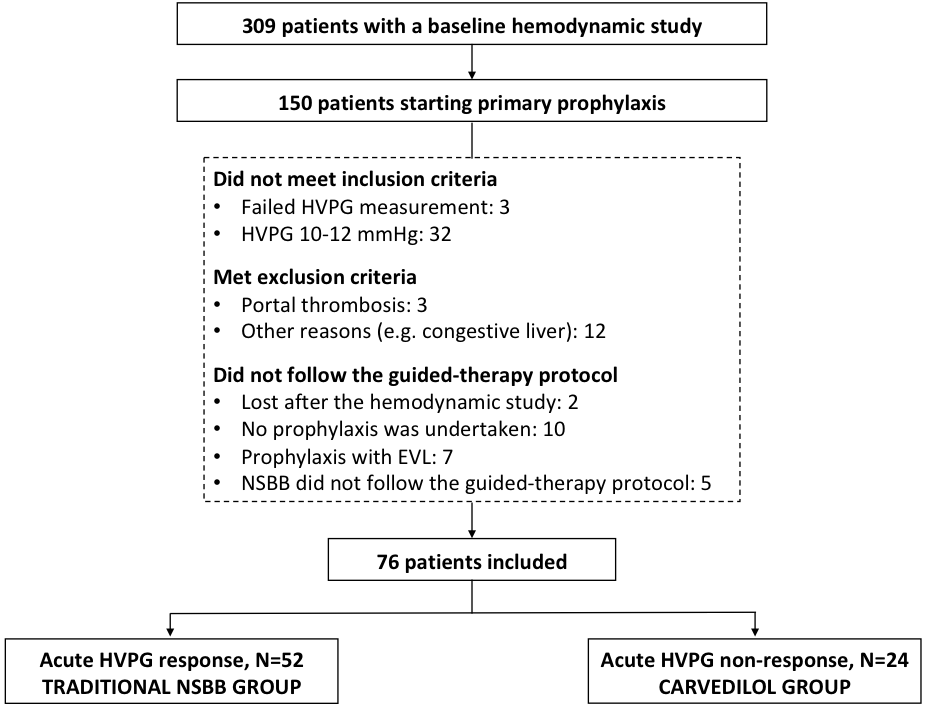 Figure 1 Flowchart of the study selection process. HVPG: Hepatic venous pressure gradient; NSBB: Non-selective beta-blockers.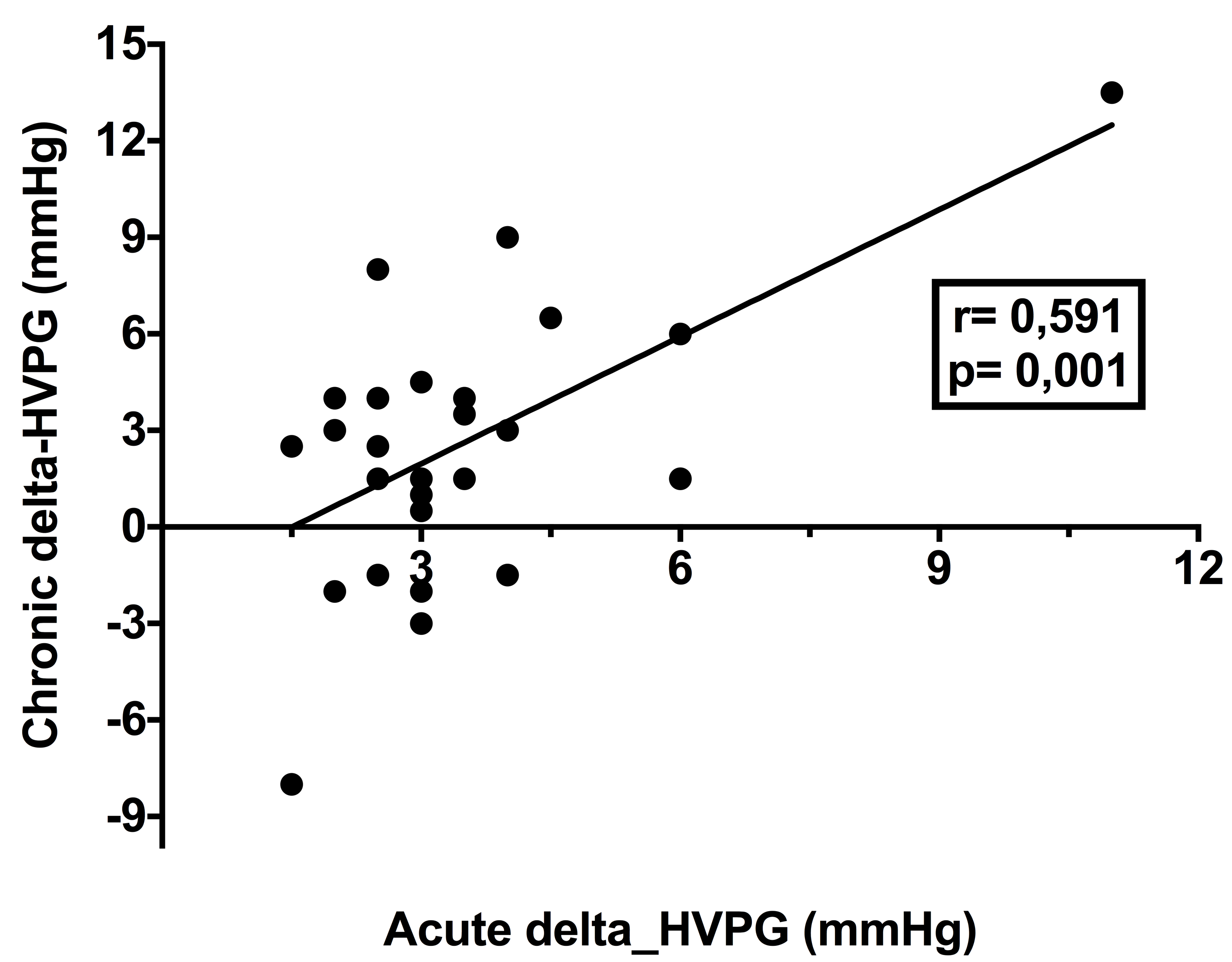 Figure 2 Correlation between acute and chronic changes in hepatic venous pressure gradient in the traditional non-selective beta-blockers group. Among 52 patients, 27 had a second hemodynamic study after 26.3 ± 12.8 wk. HVPG: Hepatic venous pressure gradient.Figure 3 Cumulative probability of decompensation in patients with previously compensated liver disease (A) and patients with a history of hepatic decompensation (B). Patients with acute response receiving traditional NSBB are represented by a continuous line, and acute non-responders receiving Carvedilol are represented by a dashed line. P-value corresponds to log-rank test at the end of follow-up. NSBB: Non-selective beta-blockers.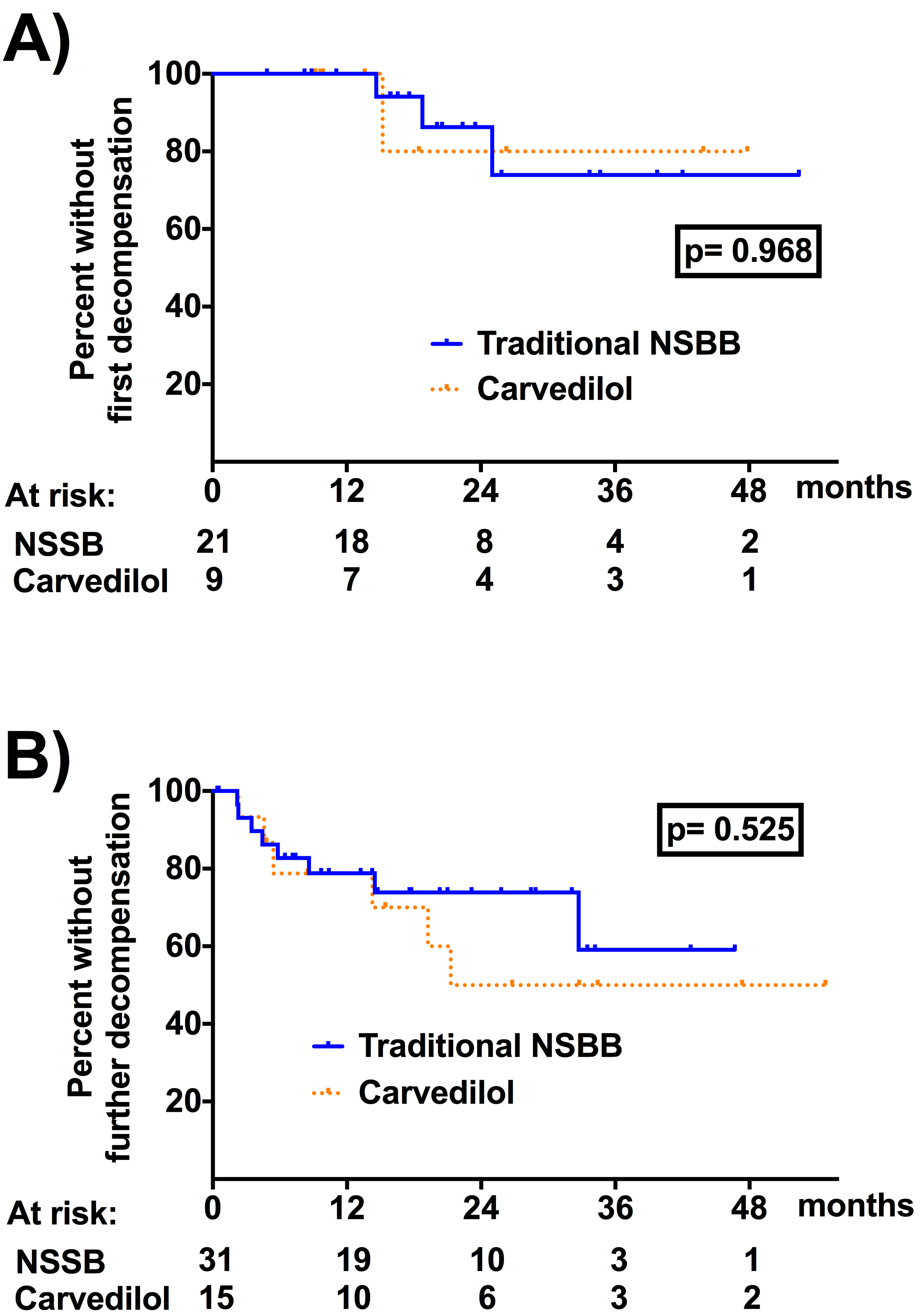 Figure 4 Cumulative probability of transplant-free survival in patients with previously compensated liver disease (A) and patients with a history of hepatic decompensation (B). Patients with acute response receiving traditional NSBB are represented by a continuous line, and acute non-responders receiving Carvedilol are represented by a dashed line. P-value corresponds to log-rank test at the end of follow-up. NSBB: Non-selective beta-blockers.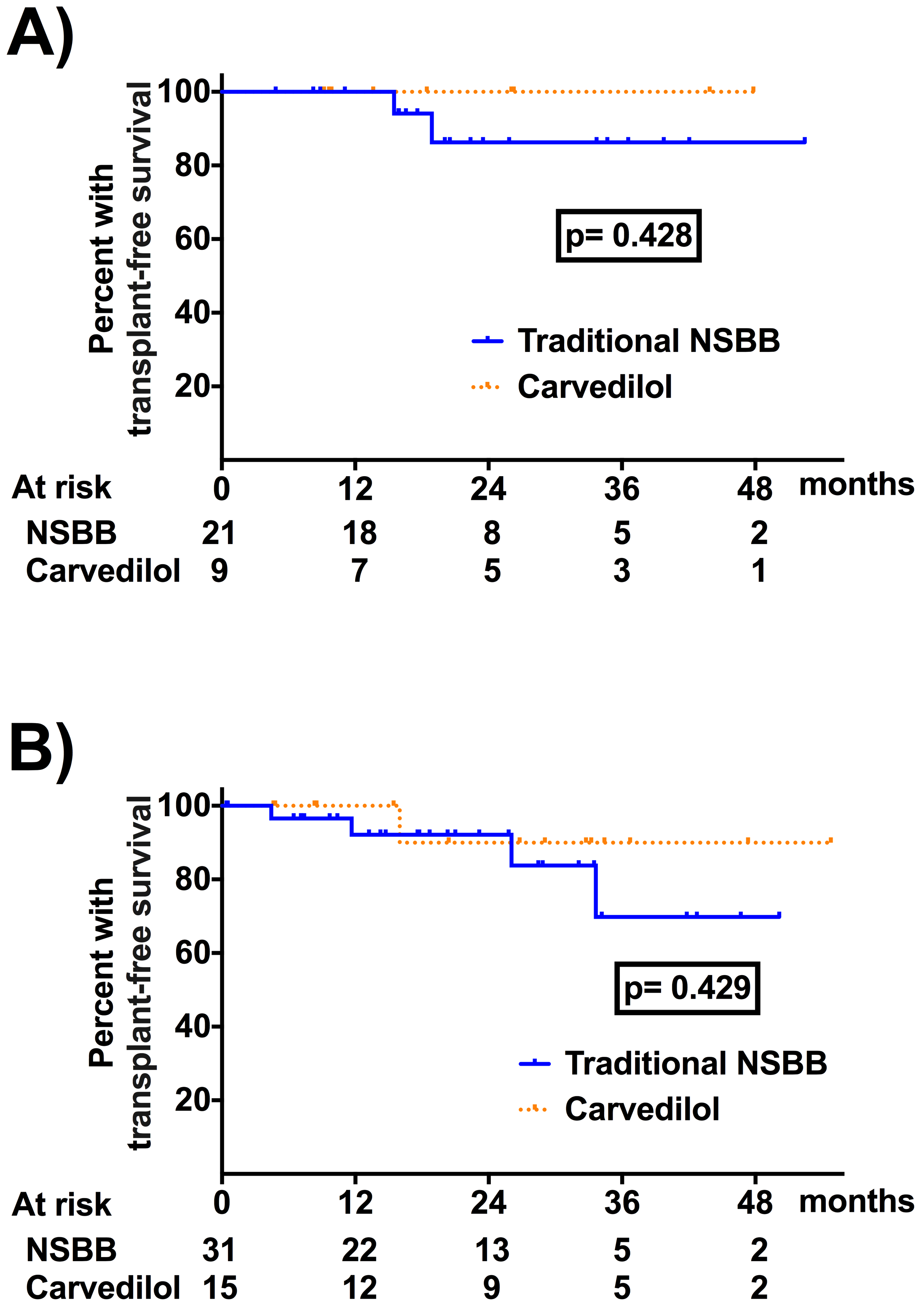 Table 1 Baseline characteristics of patients 1Quantitative variables were expressed as mean ± standard deviation and qualitative variables as absolute value (proportion).2Associated diseases: hypertension, diabetes mellitus, dyslipemia, coronary artery disease, chronic renal disease.3Variables included in the multivariate analysis.NSBB: Non-selective beta-blockers; INR: International normalized ratio.Table 2 Characteristics of chronic hemodynamic responders and chronic non-responders in each group 1Quantitative variables were expressed as mean ± standard deviation and qualitative variables as absolute value (proportion).2Associated diseases: hypertension, diabetes mellitus, dyslipemia, coronary artery disease, chronic renal disease.CR: Chronic responder; CNR: Chronic non-responder; SBP: Spontaneous bacterial peritonitis; FHVP: Free hepatic venous pressure; WHVP: Wedged hepatic venous pressure; HVPG: Hepatic venous pressure gradient; MAP: Mean arterial pressure; PAP: Pulmonary arterial pressure; PWP: Pulmonary wedged pressure.Table 3 Clinical outcomes during follow-up in patients with acute response treated with traditional non-selective beta-blockers and in patients without acute response treated with carvedilol 1Quantitative variables were expressed as mean ± standard deviation and qualitative variables as absolute value (proportion).2Decompensation: development of de novo or worsening ascites, hepatic encephalopathy, portal hypertension-related bleeding, hepatorenal syndrome or spontaneous bacterial peritonitis. The number of decompensation events in each group is lower than the total sum of each complication because some patients suffered more than one complication during follow-up.NSBB: Non-selective beta-blockers.Table 4 Results of univariate and multivariate analyses for variables associated with risk of decompensation1To avoid redundancy and due to a more significant association in the univariate analysis of the Child-Pugh class, MELD score and the absence of any previous decompensation were not included in the multivariate analysis.2History of ascites, serum bilirubin and albumin were not included in the multivariate analysis to avoid redundancy, since they are part of the Child-Pugh score. HR: Hazard ratio; INR: International normalized ratio; HVPG: Hepatic venous gradient pressure; MAP: Mean arterial pressure.Table 5 Results of univariate analysis for variables associated with risk of deathBMI: Body mass index; INR: International normalized ratio; HVPG: Hepatic venous gradient pressure; MAP: Mean arterial pressure; SBP: Spontaneous bacterial peritonitis.Variable1Acute responders(n = 52)Acutenon-responders(n = 24)P valueAge (yr)57.8 ± 10.257.1 ± 8.70.764Sex (male)40 (76.9)19 (79.2)1Body mass index28.6 ± 5.028.5 ± 4.80.918Associated diseases234 (65.4)16 (66.7)1Regular medication	Statins3 (5.8)3 (12.5)0.373	Metformin10 (19.2)5 (20.8)1	Antiplatelet agent7 (13.5)1 (4.2)0.423	Anticoagulation2 (3.8)0 (0)1Etiology of liver disease30.971	Alcohol34 (65.4)17 (70.8)0.794	Hepatitis C4 (7.7)2 (8.3)1	Alcohol + Hepatitis C4 (7.7)2 (8.3)1	Other10 (19.2)3 (12.6)0.744Active alcoholism 	At first hemodynamic study11 (27.5)4 (20.0)0.753	During follow-up3 (7.9)2 (10.5)1Active hepatitis C	At first hemodynamic study8 (100)4 (100)1	During follow-up4 (50)2 (50.0)1Esophageal varices49 (94.2)21 (87.5)0.310	Small3 (6.1)3 (14.3)0.355	Large46 (93.9)18 (85.7)Gastric varices3 (5.8)3 (12.5)0.373Red signs10 (20.0)3 (13.6)0.742Hemoglobin (g/dL)12.7 ± 2.112.7 ± 2.20.994Platelet count (× 103/μL)102 ± 45122 ± 530.100Prothrombin time (INR)1.36 ± 0.241.39 ± 0.260.685Bilirubin (mg/dL)31.7 ± 1.12.8 ± 4.50.235Albumin (g/dL)33.6 ± 0.63.6 ± 0.60.878Creatinine (mg/dL)0.72 ± 0.240.73 ± 0.240.900Sodium (mEq/L)139 ± 3138 ± 40.108	Hyponatremia (< 135)3 (6.0)5 (20.8)0.103Ascites31 (59.6)14 (58.3)1Refractory ascites1 (1.9)1 (4.2)0.535Hepatic encephalopathy8 (15.4)4 (16.7)1Spontaneous bacterial peritonitis4 (7.7)0 (0)0.301Hepatocellular carcinoma3 (5.8)1 (4.2)1No previous decompensation21 (40.4)9 (37.5)1MELD11.5 ± 3.212.3 ± 4.40.353Child-Pugh score 6.5 ± 1.46.7 ± 1.60.560	A/B/C (%)	58/40/250/42/80.388Propranolol dose in acute test (mg)12.1 ± 2.412.6 ± 2.80.440Free hepatic venous pressure (mmHg)10.8 ± 4.311.7 ± 4.70.386	Change from baseline (%)+18.5 ± 23.5+3.4 ± 11.2< 0.001Wedged hepatic venous pressure (mmHg)30.0 ± 5.430.4 ± 5.50.581	Change from baseline (%)-6.6 ± 5.3-1.2 ± 6.3< 0.001Hepatic venous pressure gradient (mmHg)318.8 ± 3.718.7 ± 3.70.854	Change from baseline (%)-17.8 ± 7.7-3.9 ± 5.6< 0.001	Decrease by >10% (%)96.20< 0.001	Decrease to < 12 mmHg (%)23.100.014Mean arterial pressure (mmHg)99 ± 995 ± 110.145	Change from baseline (%)-5.6 ± 12.2+2.7 ± 9.70.008Heart rate (bpm)78 ± 1381 ± 150.315	Change from baseline (%)-18.8 ± 8.5-19.4 ± 7.30.779Right atrial pressure (mmHg)7.0 ± 2.97.3 ± 3.80.712	Change from baseline (%)+51.4 ± 41.1+45.1 ± 45.30.565Pulmonary arterial pressure (mmHg)18.3 ± 4.917.8 ± 5.00.700	Change from baseline (%)+18.6 ± 18.9+16.1 ± 14.90.606Pulmonary wedge pressure (mmHg)11.8 ± 4.111.4 ± 5.00.711	Change from baseline (%)+28.3 ± 37.2+38.4 ± 54.90.384Traditional NSBBTraditional NSBBTraditional NSBBCarvedilolCarvedilolCarvedilolVariable1CR (n = 15)CNR (n = 12)P valueCR (n = 9)CNR (n = 4)P valueAge (yr)58.9 ± 8.357.8 ± 10.30.76659.2 ± 9.257.3 ± 6.80.685Sex (male)12 (80.0)9 (75.0)18 (88.9)3 (75.0)1Body mass index28.8 ± 2.129.1 ± 4.30.79530.5 ± 5.928.0 ± 3.60.370Associated diseases212 (80.0)10 (83.3)17 (77.8)2 (50)0.530Regular medication	Statins2 (13.3)1 (8.3)12 (22.2)0 (0)1	Metformine3 (20)2 (16.7)11 (11.1)2 (50.0)0.203	Antiplatelet agent 1 (6.7)3 (25)0.2940 (0)0 (0)1	Anticoagulation 1 (6.7) 1 (8.3)10 (0)0 (0)1Etiology of liver disease0.0631	Alcohol14 (93.3)6 (50.0)0.0248 (88.9)4 (100)1	Hepatitis C 0 (0)2 (16.7)0.1880 (0)0 (0)1	Alcohol + Hepatitis C 0 (0)2 (16.7)0.1880 (0)0 (0)1	Other1 (6.7)2 (16.6)0.5691 (11.1)0 (0)1Active alcoholism0 (0)1 (9.1)0.4401 (12.5)1 (25.0)1Active hepatitis C 0 (0)0 (0)10 (0)0 (0)1Esophageal varices 14 (93.3)11 (91.7)6 (66.7)4 (100)	Small (%)00133.300.467	Large (%)10010066.7100Gastric varices 1 (6.7)1 (8.3)13 (33.3)0 (0.0)0.497Red signs3 (20.0)1 (8.3)0.6051 (12.5)1 (25.0)1Baseline MELD11.5 ± 2.911.0 ± 3.40.66012.3 ± 6.312.8 ± 1.00.852	Change from baseline (%)-4.1 ± 14.20.8 ± 16.80.426-0.8 ± 28.0-7.9 ± 14.50.565Baseline Child-Pugh score6.7 ± 1.46.1 ± 1.10.2256.8 ± 2.07.0 ± 0.00.753	Change from baseline (%)-3.0 ± 12.10.3 ± 9.90.465-7.2 ± 13.70.0 ± 11.60.363Baseline Child-Pugh class (A/B/C) (%)53/47/042/58/0167/11/220/100/00.010	Change from baseline (A/B/C) (%)67/33/067/33/0167/33/075/25/00.266Hemoglobin (g/dL)12.8 ± 2.114.0 ± 2.20.15012.8 ± 2.014.5 ± 2.70.319Platelet count (× 103/μL)107 ± 3586 ± 270.10291 ± 32114 ± 410.367Prothrombin time (INR)1.37 ± 0.181.32 ± 0.150.4981.28 ± 0.211.35 ± 0.040.358Bilirubin (mg/dL)1.3 ± 0.71.6 ± 0.80.3491.57 ± 0.961.93 ± 1.190.619Albumin (g/dL)3.5 ± 0.53.7 ± 0.40.3973.9 ± 0.43.5 ± 0.40.080Creatinine (mg/dL)0.72 ± 0.180.78 ± 0.160.4150.71 ± 0.250.66 ± 0.050.590Sodium (mEq/L)140 ± 2140 ± 30.342139 ± 2139 ± 20.638Ascites9 (60.0)6 (50.0)0.7075 (55.6)4 (100)0.228Hepatic encephalopathy4 (26.7)0 (0)0.1060 (0)1 (25.0)0.308SBP3 (20.0)0 (0)0.2310 (0)0 (0)1Hepatocellular carcinoma0 (0)0 (0)10 (0)0 (0)1Hemodynamic variables Weeks between studies 24.2 ± 12.329.1 ± 13.40.32726.2 ± 14.031.9 ± 29.40.732Propranolol dose (mg)136 ± 111165 ± 1230.677Nadolol dose (mg)87 ± 4795 ± 210.659Carvedilol dose (mg)18.8 ± 12.514.1 ± 7.90.434FHVP (mmHg)10.0 ± 2.711.2 ± 2.40.25011.9 ± 3.911.0 ± 2.10.583	Change from baseline (%)36.4 ± 62.6-3.5 ± 30.40.05410.4 ± 31.11.8 ± 8.40.458WHVP (mmHg)29.6 ± 2.529.0 ± 2.90.62228.5 ± 5.731.1 ± 5.10.437	Change from baseline (%)-8.5 ± 15.90.7 ± 10.60.100-9.5 ± 9.55.8 ± 9.20.034HVPG (mmHg)19.5 ± 2.917.9 (2.5)0.12616.4 ± 2.520.1 ± 3.20.1	Change from baseline (%)- 26.0 ± 12.55.7 ± 17.7< 0.0001-21.2 ± 12.8-7.6 ± 13.30.012	Decrease by > 10% 15 (100)0 (0)< 0.00018 (88.9)0 (0)0.007	Decrease < 12 mmHg 3 (20)0 (0)0.2314 (44.0)0 (0)0.228MAP (mmHg)99 ± 998 ± 80.64296 ± 1297 ± 110.897	Change from baseline (%)-5.6 ± 7.30.3 ± 12.10.1926.6 ± 17.8-2.0 ± 7.70.273Heart rate (bpm)77 ± 1177 ± 160.90282 ± 1176 ± 90.311	Change from baseline (%)-26.2 ± 12.5-19.8 ± 14.90.265-26.8 ± 10.6-17.1 ± 7.70.102Right atrial pressure (mmHg)6.4 ± 2.17.4 ± 2.30.2648.4 ± 5.07.0 ± 1.40.458	Change from baseline (%)74.2 ± 82.324.1 ± 66.50.10035.5 ± 97.223.2 ±27.00.733PAP (mmHg)18.3 ± 4.217.9 ± 4.30.81320.1 ± 4.817.5 ± 3.10.281	Change from baseline (%)35.3 ± 42.817.4 ± 27.60.222-4.5 ± 18.727.5 ± 43.90.242PWP (mmHg)11.5 ± 3.311.8 ± 3.50.81912.8 ± 5.312.0 ± 3.20.751	Change from baseline (%)50.9 ± 57.532.0 ± 61.20.4175.5 ± 37.114.8 ± 10.80.506Variable1Traditional NSBB(n = 52)Carvedilol(n = 24)P valueDecompensation (global)212 (23.1)8 (33.3)0.405	First decompensation3 (14.3)2 (22.2)0.622	Further decompensation9 (29.0)6 (40.0)0.514Portal hypertension-related bleeding2 (3.8)3 (12.5)0.318Ascites	Overall 7 (13.5)4 (16.7)0.734	De novo ascites3 (5.8)1 (4.2)1Spontaneous bacterial peritonitis1 (1.9)2 (8.3)0.233Hepatorenal syndrome 1 (1.9)1 (4.2)0.535Hepatic encephalopathy 	Overall 7 (13.5)5 (20.8)0.502	De novo hepatic encephalopathy3 (5.8)4 (16.7)0.191Hepatocellular carcinoma (de novo)3 (6.1)0 (0)0.546Portal thrombosis5 (9.6)3 (12.5)0.702Non-selective beta-blocker	Propranolol dose (n/mg per day)35 / 107.6	Nadolol dose (n/mg per day)17 / 83.5	Carvedilol dose (n/mg per day)24 / 9.2Chronic hemodynamic response	Change from baseline HVPG (%)-11.9 ± 21.8-12.2 ± 18.50.965	≥ 10% reduction in HVPG15 (55.6)9 (69.2)0.503	≥ 20% reduction in HVPG8 (29.6)4 (30.8)1	Decrease to < 12 mmHg3 (11.1)4 (30.8)0.187Lost to follow-up (n/%)14 (26.9)3 (12.5)0.238	Betablocker intolerance6 (11.5)1 (4.2)0.421	Change to carvedilol after second hemodynamic study5 (7.7)	Ceased follow-up3 (5.8)2 (8.3)0.648VariablesUnivariableUnivariableMultivariableMultivariableVariablesHR (95%CI)P valueHR (95%CI)P valueAge (per year increase)0.96 (0.91-1.01)0.0930.97 (0.92-1.02)0.246Active alcoholism2.55 (0.71-9.16)0.152Size of varices1.71 (0.23-12.90)0.602Red signs1.89 (0.62-5.73)0.262MELD (per 1 point increase)11.12 (0.99-1.26)0.072Child class0.0390.071	B vs A2.66 (1.03-6.87)0.0442.39 (0.90-6.36)0.081	C vs A5.87 (1.20-28.63)0.0296.00 (1.09-32.97)0.039Platelets (per 1 × 106)1.00 (0.99-1.01)0.641Creatinine (per 1 mg/dL increase)0.17 (0.01-2.74)0.209Bilirubin (per 1 mg/dL increase)21.21 (1.09-1.35)< 0.001Albumin (per 1 g/L increase)20.43 (0.20-0.94)0.035INR (per 1 point increase)1.16 (0.20-6.56)0.871HVGP (per 1 mmHg increase)1.07 (0.96-1.20)0.209MAP (per 1 mmHg increase)0.98 (0.94-1.03)0.497Previous ascites22.42 (0.88-6.65)0.088Previous hepatocellular carcinoma2.44 (0.55-10.77)0.240Previous hepatic encephalopathy7.29 (2.78-19.13)< 0.0018.03 (2.76-23.37)< 0.001No previous decompensation10.42 (0.15-1.16)0.093Acute hemodynamic response0.70 (0.29-1.71)0.4340.74 (0.28-1.95)0.545Chronic hemodynamic response-10%0.49 (0.13-1.83)0.287Chronic hemodynamic response-20%0.24 (0.03-1.89)0.174VariablesUnivariableUnivariableVariablesHR (95%CI)P valueAge (per year increase)1.01 (0.93-1.09)0.896Active alcoholism0.04 (0.00-2577625.31)0.731Size of varices0.28 (0.03-2.55)0.259MELD (per 1 point increase)0.91 (0.72-1.16)0.448Child score (per 1 point increase)0.98 (0.59-1.67)0.941Platelets (per 1 × 106)0.98 (0.95-1.00)0.088Creatinine (per 1 mg/dL increase)0.01 (0.00-4.55)0.134Bilirubin (per 1 mg/dL increase)0.90 (0.59-1.39)0.642Albumin (per 1 g/L increase)0.65 (0.17-2.43)0.521INR (per 1 point increase)0.06 (0.00-4.39)0.196HVGP (per 1 mmHg increase)1.12 (0.94-1.33)0.195MAP (per 1 mmHg increase)1.01 (0.93-1.10)0.791Previous ascites1.73 (0.34-8.96)0.511Previous hepatocellular carcinoma3.41 (0.40-29.45)0.264Previous hepatic encephalopathy2.72 (0.53-14.08)0.233No previous decompensation0.58 (0.11-3.01)0.518Acute hemodynamic response2.99 (0.36-24.91)0.312Chronic hemodynamic response-10%0.23 (0.02-2.57)0.234Chronic hemodynamic response-20%0.02 (0.00-427.79)0.455